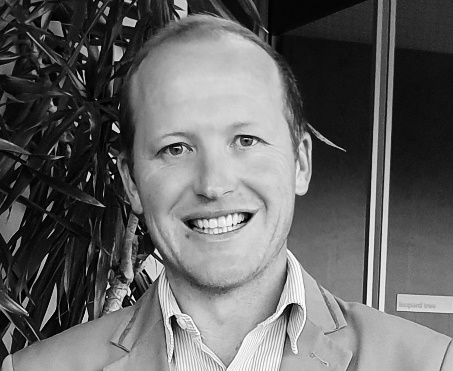 Gerhard Bolt DeloitteGerhard Bolt is a Senior Manager at Deloitte’s Africa Tax & Legal practice. He is a qualified Industrial Engineer with a PhD in Mechanical Engineering, a Certified Measurement and Verification Professional (CMVP) and a Carbon Footprint Analyst. He has over 15 years of experience in the development of energy efficiency solutions, energy financing and comprehensive energy and carbon strategies for Multinationals. Gerhard has consulted to the gold and platinum mining industry as well as to manufacturing and processing plants. He has been instrumental in realising over 300MW of electricity savings with industrial process control solutions funded by Eskom-IDM. He has been extensively involved in measurement and verification methodologies required by Government Incentive Programmes for green technologies and has lately focused his attention on climate change solutions.